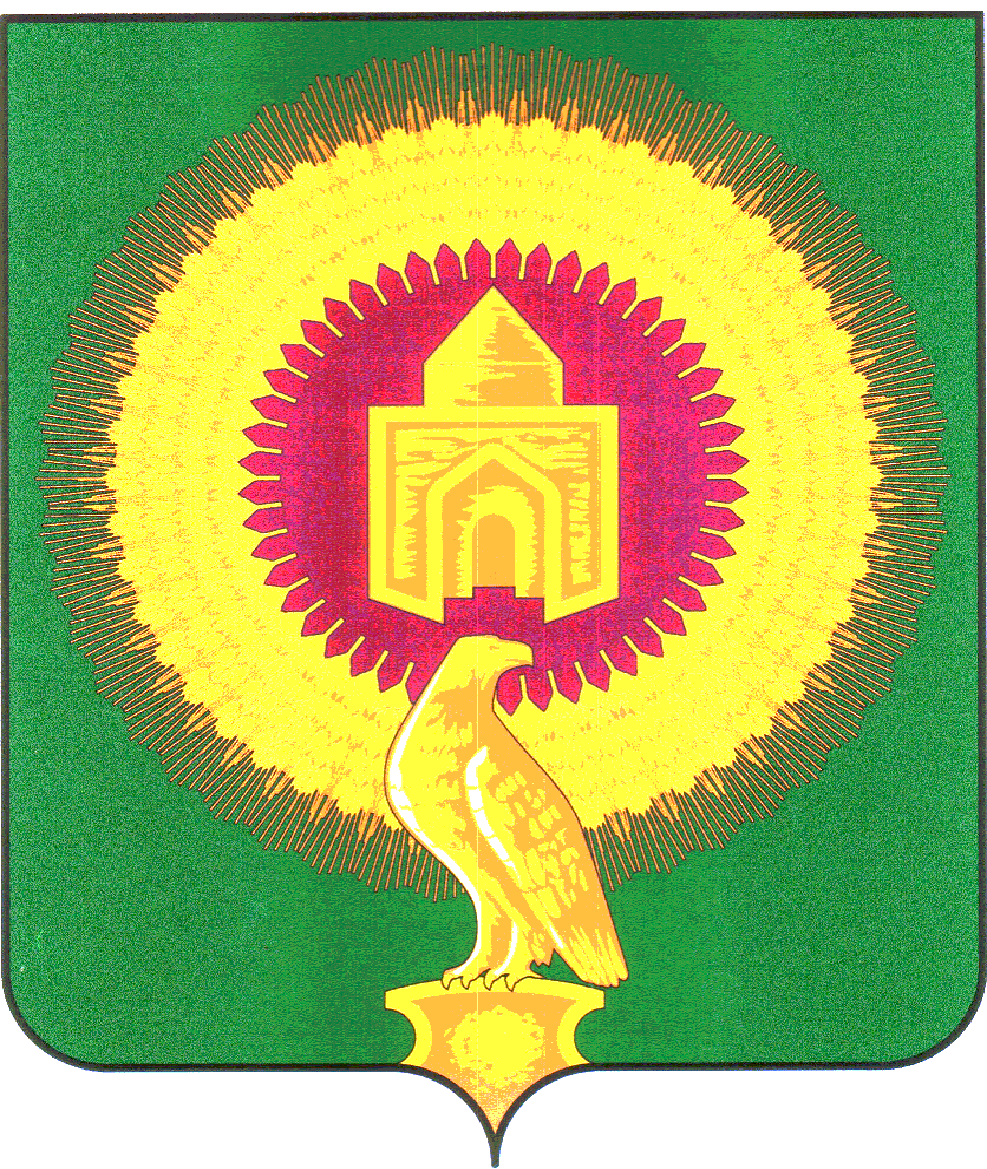 СОВЕТ ДЕПУТАТОВ НОВОУРАЛЬСКОГО СЕЛЬСКОГО ПОСЕЛЕНИЯВАРНЕНСКОГО МУНИЦИПАЛЬНОГО РАЙОНАЧЕЛЯБИНСКОЙ ОБЛАСТИР Е Ш Е Н И ЕОт  29.04.2016 г.           № 14Об утверждении Положенияо бюджетном процессе вНовоуральском сельском поселении.	В  соответствии с Бюджетным кодексом Российской Федерации, Федеральным Законом от 08.05.2010 г. № 83-ФЗ «О внесении изменений в отдельные законодательные акты Российской Федерации в связи с совершенствованием правового положения государственных (муниципальных) учреждений», Уставом Новоуральского сельского поселения, Совет депутатов Новоуральского сельского поселенияР Е Ш А Е Т :  1.Утвердить Положение о бюджетном процессе в Новоуральском сельском      поселении(прилагается).2.Признать утратившим силу Решение Совета депутатов Новоуральского сельского поселения от 21.12.2011 г. № 19.3.Настоящий муниципальный нормативно правовой акт вступает в силу со дня его утверждения и обнародования.       Глава Новоуральского сельского поселения:                         Н.А.Гладских